                                                      Zajęcia logopedyczne Gr. IV, V                                                  Temat:  „Zabawy z rymami”                                                                 11.05.2020 R.Cele:usprawnianie motoryki aparatu artykulacyjnego kształtowanie prawidłowego toru oddechowegorozwijanie słuchu fonematycznegouzyskanie prawidłowej artykulacji poszczególnych głosek.Rozwijanie motoryki małejRozwijanie logicznego myślenia.Ćwiczenia oddechowe.zdmuchiwanie z gładkiej, a następnie z chropowatej powierzchni (np. tkaniny, koca dywanu, pogniecionej gazety) lekkich przedmiotów np. piłeczki, wacika, papierowych kuleczek, guzików, koralików itp dmuchanie na wiatraczki lub zawieszone na nitkach lekkie przedmioty np. papierowe listki, kwiatki, słoneczka, kolorowe piórka itd. (dmuchamy na zmianę: długo – krótko)jak najdłużej, słabo – mocno – jak najmocniej)dmuchanie na świecę tak, aby nie zgasła i obserwowanie jak wygina się płomień -gwizdanie na gwizdku (długo na spokojnym wydechu lub krótkimi seriami o takiej samej długości) robienie bąbelków w szklance lub miseczce z wodą przy użyciu słomki -jednostajne dmuchanie do miseczki z wodą , aby w wodzie robił się dołekwąchanie kwiatów prawdziwych lub wymyślonych, rozpoznawanie zapachów z otoczenia np. z kuchniGimnastyka buzi i języka.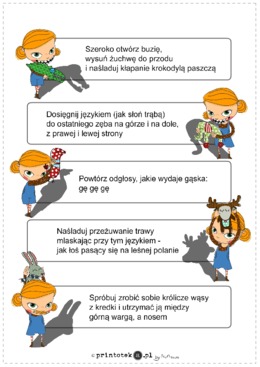 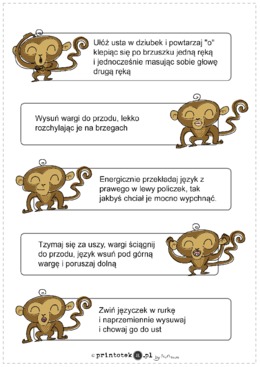 Powtarzaj sylaby, a następnie wykonaj zadanie.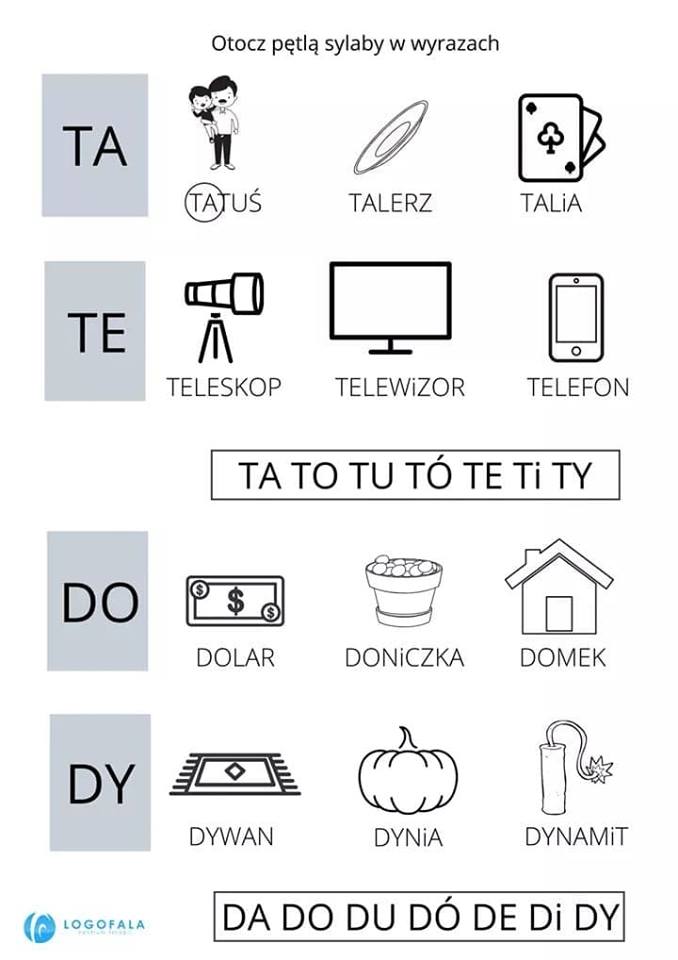 „Rymy w zagrodzie” W miejscach oznaczonych gwiazdką (*) dzieci odgadują brakujące rymy. Raz na grzędzie bura kurkanastroszyła swoje...( piórka)*Inna kurka głośno gdaczeŻółta kaczka pięknie…(kwacze).*Baran po swojemu beczy,koza w kozie z żalem…(meczy).*Gniady konik w stajni hula,pszczółki lecą wprost do…(ula).*traktor w polu głośno huczy,a na łące krówka…( muczy)*gdy wróbelki nam ćwierkają,dzieci rymy…( dobierają).*Przygotuj plastelinę. Wykonując zadanie śpiewaj piosenkę logopedyczną . Postaraj się jej nauczyć. Zaśpiewasz po powrocie do przedszkola. Powodzeniahttps://www.youtube.com/watch?v=jETPQqVSbPs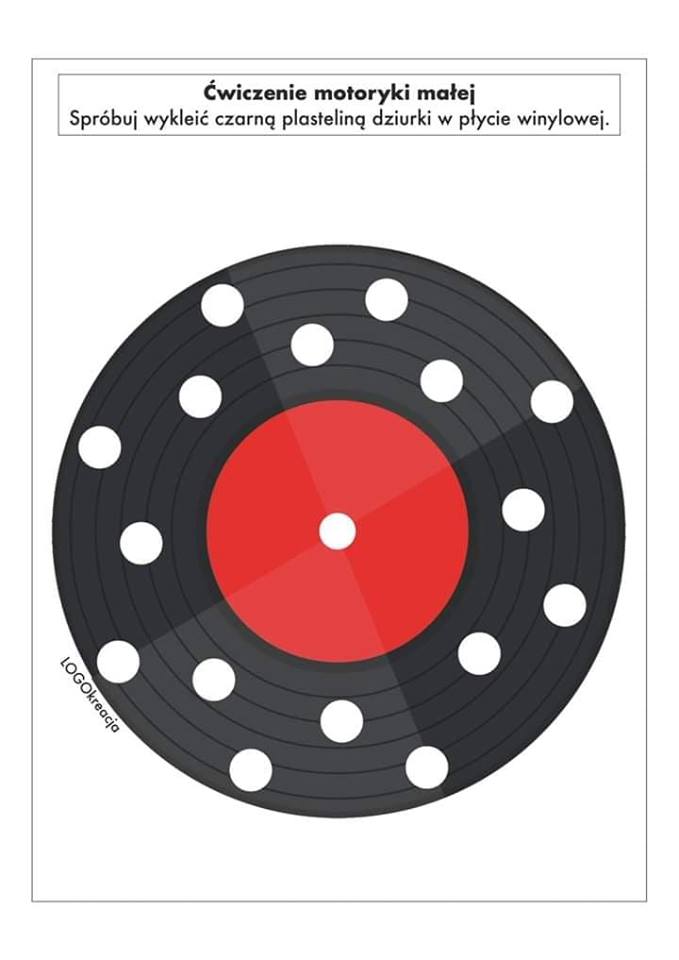 Źródło:	https://www.printoteka.pl/fu/materials/item/564http://www.ppp-tomaszow.pl/page/125/proste-cwiczenia-logopedyczne-do-wykonywania-w-d.htmlhttps://logokreacja.wordpress.comhttp://www.logofala.pl